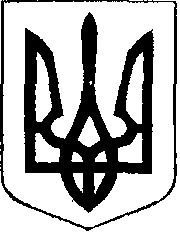 У К Р А Ї Н АЖовківська міська радаЛьвівського району Львівської області6-та сесія VІIІ -го демократичного скликанняРІШЕННЯвід .03.2021 року       № ___                                 			м.ЖовкваПро затвердження звіту про виконанняфінансового плану комунального некомерційного підприємства "Жовківська лікарня" Жовківськоїміської ради за IV квартал 2020 рокуВідповідно до ст. 26 Закону України «Про місцеве самоврядування в Україні», на виконання п.9 Порядку складання, затвердження та контролю виконання фінансового плану Комунального підприємства "Жовківська лікарня" Жовківської міської ради, за IV квартал 2020 року, враховуючи висновки постійної комісії з питань планування соціально-економічного розвитку, бюджету, фінансів, інвестицій, торгівлі, послуг та розвитку підприємництва,  міська рада ВИРІШИЛА:1. Затвердити звіт про виконання фінансового плану за IV квартал 2020 року Комунального неприбуткового підприємства "Жовківська лікарня" Жовківської міської ради (додається).2. Контроль за виконанням цього рішення покласти на постійну комісію міської ради з питань планування соціально-економічного розвитку, бюджету, фінансів, інвестицій, торгівлі, послуг та розвитку підприємництва (Кожушко М.П.). Міський  голова		   			                 Олег ВОЛЬСЬКИЙ